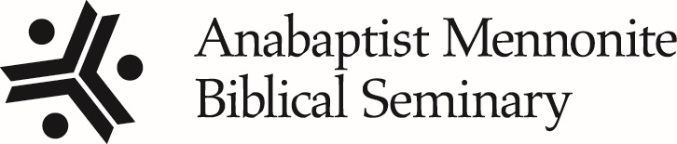  	Report to	Western District ConferenceResources for faith formation and leadership developmentAcademic programsAMBS serves the church as a learning community with an Anabaptist vision, educating followers of Jesus Christ to 
be leaders for God’s reconciling mission in the world. 
Our programs integrate academics, spiritual formation 
and practice. Join us — whether in person or at a distance — and deepen your understanding of Scripture, faith and Anabaptist theology! Study at a distanceMaster of Divinity Connect (online and hybrid courses) Master of Arts: Theology and Global Anabaptism 
(fully online)Graduate Certificate in Theological Studies 
(fully or partially online; customizable)Study on campusMaster of Divinity CampusMaster of Arts: Theology and Peace Studies Master of Arts in Christian Formation Graduate Certificate in Theological Studies ambs.edu/academicsFinancial aid: AMBS offers generous need-based financial aid, grants and scholarships to help make your education affordable. ambs.edu/financialaidWant to explore seminary study? Take an online, campus or hybrid class, even if you’re not yet admitted to AMBS, and your first class is 50 percent off! Check out our upcoming offerings: ambs.edu/onecourseExperience AMBS: Visit our campus to learn more 
about all that AMBS has to offer. ambs.edu/visitLifelong learningAMBS’s Church Leadership Center offers various non-degree options for you to continue your education and strengthen your leadership skills: Online short courses (2019–20): 
Exploring Anabaptist History and Theology; Understanding Anabaptist Approaches to Scripture; Exploring Peace and Justice in the Bible; Transforming Congregational Conflict and Communication ambs.edu/shortcoursesPastors and Leaders 2020 (March 2–5)Leadership Clinics (March 2, 2020)ambs.edu/pastorsandleadersJourney: A Missional Leadership Development Program: This nondegree program offers mentor-mentee partnerships, distance-learning opportu-nities and community support. Open to all who are exploring ministry! ambs.edu/journey Host a speaker! Bible teacher Bryan Moyer Suderman, MTS, is available to lead “Reading 
the Bible with Jesus” workshops in English or Spanish. David B. Miller, DMin, speaks on holistic witness, Christian leadership, healthy boundaries, and the missional church. ambs.edu/workshopsSpiritual Direction Seminars: Cultivate your ministry of spiritual direction through this supervised program. ambs.edu/seminars!Explore: A Theological Program for High School Youth: Students (grades 10–12) can explore ministry and develop their leadership gifts. 
Tap a shoulder for 2020! ambs.edu/explore
AMBS: Rooted in the Word, Growing in Christ  |  July 2019
3003 Benham Avenue, Elkhart, IN 46517  |  574.295.3726  facebook.com/followAMBS 
twitter.com/ambs_seminary 
instagram.com/ambs_seminary
soundcloud.com/followAMBS